МДОУ ЦРР детский сад № 159Г. ТверьКонспект занятияпо развитию речи в средней группе«Описание деревьев: дуб, сосна, береза».Выполнила:Мокунина Наталья НиколаевнаВоспитатель д.с. «Описание деревьев: дуб, сосна, береза»Образовательная область: «речевое развитие».Интеграция с другими областями: «социально-коммуникативное развитие»; • «познавательное развитие»; • «физическое развитие».Программное содержание:Обучающие задачи:учить детей описывать предмет, составляя небольшой, связный рассказ с опорой на схему;Развивающие задачи:закреплять у детей правильное употребление в речи относительных прилагательных;развивать умение задавать вопросы и отвечать на них;обобщать знания о деревьях; Развивать память, внимание.Воспитательные задачи:воспитывать бережное отношение детей к природе.Учить слушать ответы других детей.Речевые задачи:Продолжать помогать детям согласовывать слова в предложении, совершенствовать умение правильно использовать предлоги в речи: образовывать форму множественного числа существительных, употреблять эти существительные в именительном и родительном падежах.Учить использовать в речи наиболее употребительные прилагательные, глаголы, наречия, предлоги.Структура (части и предполагаемое их время).1 часть:  – 2 минуты.2 часть:  – 5 минут.3 часть: - 8 минут.4 часть: - 5 минут.Общее время: 20 минут.Контроль за усвоением детьми программного содержания:1 часть: Создание мотивации для осуществления образовательных задач (словесный метод, постановка проблемы,  использование наглядности, создание мотивации, загадывание загадки игровой прием).2 часть: Закрепление пройденного материала: (Словесный метод, опора на личный опыт, создание игровой ситуации, использование наглядности, игровой прием, игровой метод, активизация словаря).3 часть: Новая тема: (Словесный метод, наглядный метод, чтение схем,  активизация словаря).4 часть: Рассказы детей, подведение итогов: (Словесный метод, чтение схем, игровой прием.).Организация детей (в каждой части).1 часть: Создание мотивации для осуществления образовательных задач: стоя у окна. 2 часть: Закрепление пройденного материала: на стульчиках, стоя у стульев.3 часть: Новая тема:  на стульчиках.4 часть: Рассказы детей, подведение итогов: на стульчиках, стоя у стульев.Оборудование:предметные картинки (сосна, береза, дуб), схема описания деревьев, карточки-плоды изучаемых деревьев, листья деревьев, лист с запиской, магнитофон с записью звуков природы, макеты 3 деревьев (дуб, сосна, береза), шкатулка.Демонстрационный материал:предметные картинки (сосна, береза, дуб), , карточки-плоды изучаемых деревьев, листья деревьев, лист с запиской, магнитофон с записью звуков природы, макеты 3 деревьев (дуб, сосна, береза), шкатулка.Раздаточный материал:Листья деревьев: береза и дуб, хвоя: сосна.Предварительная работа:Изучение темы «Деревья» на занятии экологии, знакомство с понятиями «дерево», «кустарник» «крона» с помощью сказки – оживления «Как дерево с кустарником встретились», наблюдения в природе, рассматривание предметных картинок с изображением деревьев и кустарников.описание по теме "Деревья":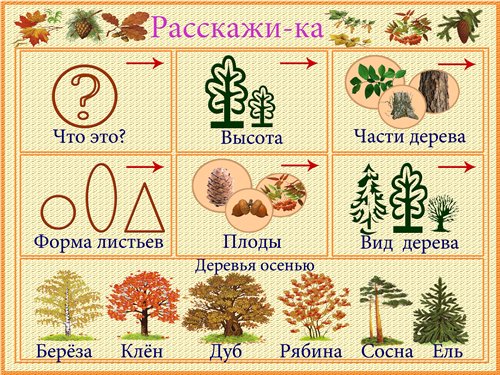 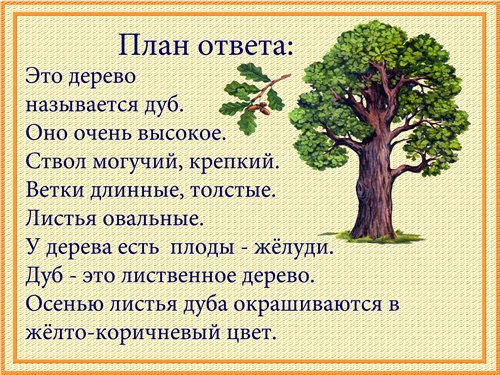 Содержание (ход НОД)Методы и приемы1 часть.Создание мотивации для осуществления образовательных задач.Дети с воспитателем входят в группу.- Ребята, сегодня к нам пришли гости. Давайте поздороваемся с нашими гостями и начнем занятие.(Здравствуйте!).(Под ногами, больше около окна рассыпаны листья: дубовые, березовые, и иголки сосны).- Ой, ребята, посмотрите, какой беспорядок. Я открывала окно, чтобы проветрить группу, а тут теперь…- Как эти листья и хвоя сюда попали?(Ветер принес в окно).- Давайте их соберем. Каждый возьмет себе по листочку или немного хвои.(Дети собирают. На одном листке прикреплена записка).- Дети, я догадалась, кто это написал, а вы узнаете, отгадав загадку:Лето приближается – Сразу одевается.Только осень наступает –Раздеваться начинает.А зимой, - ну что за вид!Все раздетое стоит!(Дерево).- Правильно, это записка от деревьев. Прочитаем, что здесь написано?«Дети, мы приглашаем Вас к нам в гости в наш осенний лес»Воспитатель. Чтобы очутиться в осеннем лесу давайте закроем глаза и послушаем музыку.(в это время воспитатель поворачивает к детям мольберты с деревьями)Воспитатель. Вот мы и очутились в осеннем лесу. Посмотрите, что вы здесь видите (деревья). Часть 2Закрепление пройденного материала.(на стульчиках)Б е с е д а   п о   в о п р о с а м:– Какие деревья здесь стоят?– Где растут деревья? – Ребята, а скажите, какие бывают деревья с иголками это - (хвойные), с листьями (лиственные). - Посмотрите, деревья оставили для нас интересную шкатулочку, давайте посмотрим, что в ней находится ( воспитатель выкладывает перед детьми плоды деревьев).  - Правильно это семена и плоды деревьев.  - Давайте назовем их и подумаем, каким деревьям они принадлежат.. И г р а  «Чьи плоды?».Жёлуди растут на … дубе;серёжки растут на – березе, ольхе;круглая шишка на – сосне;- А сейчас посмотрим, как вы запомнили, какой плод от какого дерева.Упражнение «Найди дерево» - дети берут карточки с плодами, по команде находят нужное дерево. - Ребята  как вы думаете, почему на лиственных деревьях так мало листьев. Как называется это явление?  (листопад). Воспитатель. Посмотрите, ветер сдул с наших деревьев листья, давайте украсим деревья листочками. Для этого нам надо взять каждому по листочку (один из ребят раздает) и вспомнить какой формы они у каждого дерева.(Делим детей на 3 команды и каждый ищет свой лист и прикрепляет к соответствующему дереву)Воспитатель. Молодцы вы все правильно выполнили. А сейчас вставайте в кружок и немножко поиграем.Физ.минутка.  (стоя у стульчиков)Назовите мне части дерева (крона, ствол, корни). По команде «крона» - поднять руки в стороны, взмах вверх; по команде «Ствол» - вытянуться, руки прижать к телу; по команде «корни» - присесть, руки в стороны, прижать к полу.Воспитатель. Молодцы, у нас получились очень красивые деревья.Часть 3.Объявление темы.Рассмотрели мы с вами части деревьев, формы листьев, плоды, а сейчас расскажем о деревьях.Беседа по предметным картинкам с опорой на схему.Рассмотрите картинку.Как называется это дерево?Какое оно по величине?Из каких частей состоит?Какую форму имеют листья?Как называются плоды?Вид дерева осенью?Воспитатель: «Сейчас я составлю рассказ по схеме из ваших ответов, а затем вы попробуете составить свои рассказы о других деревьях».Примерный рассказЭто дерево  называется дуб. Оно очень высокое. Ствол могучий и крепкий. Ветки длинные и толстые. Листья овальные. У дерева есть плоды – желуди. Дуб это лиственное дерево. Осенью листья дуба окрашиваются в желто-коричневый цвет.Часть 4.Рассказы детей.Например: о березе, сосне и т.д.Воспитатель. А сейчас нам пора возвращаться (закрываем глаза и под музыку возвращаемся в детский сад)Воспитатель. Вот мы и побывали в гостях у осенних деревьев. И на память они дарят нам  шкатулочку с плодами деревьев. Мы их положим в наш уголок природы и будем вспоминать наше путешествие.Словесный метод.Постановка проблемыСоздание мотивации.Словесный метод.Загадывание загадкиИспользование наглядности.Словесный методОпора на личный опыт.Создание игровой ситуацииИспользование наглядности.Игровой приемИгровой метод.Активизация словаряИгровой метод.Словесный метод.Наглядный метод.Чтение схемАктивизация словаря.Словесный метод.Чтение схем.Игровой прием.